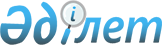 О внесении изменений и дополнений в Закон Республики Казахстан "О государственных закупках"Закон Республики Казахстан от 9 декабря 1998 года № 306
     Внести в Закон Республики Казахстан от 16 июля 1997 года "О 
государственных закупках" (Ведомости Парламента Республики Казахстан, 
1997г., № 17-18, ст. 216)  
 Z970163_ 
  следующие изменения и дополнения:

     1. В преамбуле:
     слова ", а также внебюджетных фондов" исключить. 

     2. В статье  1:
     абзац второй исключить;
     в абзаце третьем:
     слова ", а также внебюджетных фондов" исключить;
     после слов "на основе договоров о" дополнить словом "государственных";
     в абзаце пятом:
     после слов "их подведомственные" дополнить словом "государственные";
     слова ", а также внебюджетных фондов" исключить; 
     в абзаце седьмом слово "взнос" заменить словами "гарантийный взнос";
     дополнить абзацем восьмым следующего  содержания:





          "обеспечение исполнения договора о государственных закупках - 
гарантийный взнос исполнения обязательств поставщика по договору о 
государственных закупках;";




          абзац восьмой изложить в следующей редакции:




          "организатор конкурса - заказчик или другой государственный 
орган, выступающий от имени заказчика или по поручению уполномоченного 
органа при проведении и организации конкурса;";




          абзац одиннадцатый изложить в следующей редакции:




          "процесс государственных закупок - комплекс всех проводимых 
мероприятий, направленных на приобретение товаров, получение 
необходимых работ и услуг за счет средств республиканского и местных 
бюджетов Республики Казахстан, в том числе формирование заказчиком 
номенклатуры и объемов государственных закупок, выбор поставщика, 
заключение и исполнение договора о государственных закупках;";




          в абзаце двенадцатом после слова "уполномоченный" слово 
"государственный" исключить;




          абзац тринадцатый после слова "процесса" дополнить словом 
"государственных";




          дополнить абзацами следующего содержания:




          "конкурсная документация - документация, предоставляемая 
потенциальному поставщику для подготовки конкурсных заявок и о 
порядке проведения конкурса;




          конкурсная заявка - конкурсное предложение потенциального 
поставщика, составленное в соответствии с конкурсной документацией.".








          3. Статью 2 изложить в следующей редакции:




        "Статья 2. Процесс государственных закупок








          Процесс государственных закупок включает в себя:




          формирование номенклатуры и объемов закупаемых товаров, работ и услуг на 




основе показателей, утвержденных республиканским и местными бюджетами;
     выбор поставщика, заключение с ним договора о государственных 
закупках  и закупку у него товаров, работ и услуг на соответствующий 
финансовый год;
     исполнение договоров о государственных закупках.".  

     4. В статье 3:
     в абзаце втором слова "и внебюджетных фондов" исключить;
     в абзаце пятом слова "и расходования средств государственного 
бюджета и внебюджетных фондов по заключенным договорам о государственных 
закупках" исключить.

     5. В статье 6:
     в названии и пунктах 1 и 2 слово "государственный" исключить;
     в пункте 1 слова ", определяемый Правительством Республики 
Казахстан" исключить;
     в пункте 2:
     в подпункте 1) слово "контроль" заменить словом "мониторинг";
     подпункты 3) и 4) изложить в следующей редакции:
     "3) осуществляет контроль за порядком проведения государственных 
закупок товаров, работ и услуг, утвержденным Правительством Республики 
Казахстан;
     4) определяет порядок отчета о проведенных государственных 
закупках;".

     6. Пункт 2 статьи 7  после слова "заказчиками" дополнить словами 
"или организаторами конкурса";

     7. В статье 8:
     в пункте 1:
     слова "Процесс государственных закупок осуществляется" заменить 
словами "Государственные закупки осуществляются";
     дополнить подпунктом 3) следующего содержания:
     "3) выбора поставщика с использованием запроса ценовых предложений.";

     абзац второй части третьей пункта 4 изложить в следующей редакции:
     "провести повторный конкурс с соблюдением Порядка проведения 
государственных закупок товаров, работ и услуг, утвержденного 
Правительством Республики Казахстан;";

     часть первую пункта 5 изложить в следующей редакции:
     "Основным способом осуществления государственных закупок является 
открытый конкурс.
     Организатор конкурса самостоятельно выбирает следующие способы 
осуществления государственных закупок:
     1) открытый конкурс;
     2) выбор поставщика с использованием запроса ценовых предложений;
     3) закупки из одного источника у субъектов естественных монополий;





          4) закупки однородных видов товаров, работ и услуг на сумму   
менее двухтысячекратного размера месячного расчетного показателя, 
установленного законодательством Республики Казахстан на первый 
квартал соответствующего финансового года, при выборе закрытого 
вида конкурса и закупок из одного источника у поставщиков, не относящихся к 
субъектам естественных монополий.




          По согласованию с уполномоченным органом организатор конкурса выбирает 
следующие способы осуществления государственных закупок:




          1) закрытый конкурс;




          2) закупки из одного источника по однородным видам товаров, 
работ и услуг на сумму более двухтысячекратного размера месячного 
расчетного показателя, установленного законодательством Республики 
Казахстан на первый  квартал соответствующего финансового года, 




кроме закупок у субъектов естественных монополий; 
     3) проведение открытого и закрытого конкурсов  с использованием 
двухэтапных процедур.";  

     пункт 6 после слов "конкурсной документации"  дополнить словами ", а 
также отраслевые особенности закупок товаров, работ и услуг ";  

     в пункте 7:
     после слова "Подведомственные" дополнить словом "государственные";
     слово "заказчиков" заменить  словами "организатора конкурса";
     после слов "не превышает" дополнить словом "пяти" ;
     после слова "размера" дополнить словом "месячного";
 
     дополнить пунктом 8 следующего содержания:
     "8. В случае, если несколько заказчиков намерены осуществить 
государственные закупки по однородным видам товаров, работ и услуг, 
уполномоченный орган может определить для них единого организатора 
конкурса.".
 
     8. В статье 9: 
     в названии и в пункте 1 слово "заказчика" заменить словами 
"организатора конкурса";

     пункт 1 дополнить подпунктом 6-1) следующего содержания:
     "6-1) требования к языку  конкурсной документации, проведения конкурса и 
заключение договора поставки в соответствии с законодательством Республики 
Казахстан;";
     в пункте 2 слово "документации" заменить словом "заявки".

     9. В статье 10:
     в подпункте 4) пункта 1 слова "и во внебюджетные фонды" исключить;
     пункт 4 изложить в следующей редакции:
     "4. Организатор конкурса при формировании квалификационных 
требований вправе ограничиться отечественными потенциальными 
поставщиками, в случае существования в стране конкурентного рынка 
данных товаров, работ и услуг.";
     в пункте 5 слово "принятия" заменить словом "рассмотрения".

     10. В статье 11:
     в пункте 1: 
     после слова "предоставить" дополнить словом "всем";
     слова  "по подготовке конкурсных заявок" исключить; 
     в подпункте 1) слово "наименование" заменить словом "перечень";
     в подпункте 3) слово "заказчиком" заменить словами "конкурсной 
комиссией";
     подпункт 8) дополнить словами "и срок их действия";
     дополнить подпунктами 13) и 14) следующего содержания:
     "13) содержание и форма обеспечения исполнения договора о 
государственных закупках;
     14) в случаях, когда производятся государственные закупки 
подрядных работ на строительство крупных объектов, носящих высокосложный 
характер, может устанавливаться стартовая максимальная цена."; 
     в пункте 2: 
     слово  "документацию" заменить словом "заявку";
     слова "пунктом 1 настоящей статьи" заменить словами "конкурсной 
документацией";
     в пункте 3 слова "документацию" и "документации" заменить 
соответственно словами "заявку" и  "заявки".  

     11. В пункте 2 статьи 12 слово "документации" заменить словом "заявки".
 
     12. В пункте 3 статьи 13 слова "Если в конкурсной документации 
не предусмотрено иное," исключить. 

     13. В статье 14:
     в пункте 1 слово "может" заменить словом "обязан";
     в пункте 2:
     в подпункте 1):
     слова "по истечении" заменить словами "после истечения";
     слова "или до истечения окончательного срока, если это не было 
предусмотрено в конкурсной документации" исключить; 
     дополнить подпунктом 3) следующего содержания:
    "3) не внес обеспечение исполнения договора о государственных 
закупках после подписания договора о государственных закупках в 
форме, объеме и на условиях,  предусмотренных в конкурсной документации.";

    подпункт 4)  пункта 3 исключить.

    14. Пункт 1 статьи 15 после слова "всех" дополнить словом "прибывших".

    15. В статье 16:
    подпункт 3) пункта 1 исключить;

    в пункте 5:
    подпункт 3) изложить в следующей редакции: 
    "3) поддержка отечественных потенциальных поставщиков в соответствии со 
статьей 25-1 настоящего Закона.";
    дополнить пунктом 5-1 следующего содержания:
    "5-1. В случае, когда предметом государственных закупок является 
привлечение консультационных услуг, критериями отбора являются:
    1) качественные характеристики консультационных услуг;
    2) опыт работы потенциального поставщика на рынке таких услуг;





        3) квалификационные данные, репутация, надежность, профессиональная и 
управленческая компетентность потенциального поставщика и персонала, 
который будет заниматься предоставлением услуг.".








        16. В статье 17:




        в пункте 1:




        слова "по правилам гражданского законодательства" заменить словами 
"составленный  в соответствии с законодательством";




        в пункте 2:




        слова "предложение которого принято заказчиком" заменить словами 
"который признан победителем конкурса";




        слова "более предпочтительным в соответствии со статьей 16 настоящего 




Закона" заменить  словами  "наиболее предпочтительным после предложения 
победителя  в соответствии  с протоколом об итогах конкурса";
    дополнить пунктом 4 следующего содержания:
   "4. Заказчик вправе потребовать от поставщика внести обеспечение 
исполнения договора о государственных закупках. Поставщик вносит 
обеспечение исполнения договора о государственных закупках в соответствии с 
законодательством Республики Казахстан только в случае, если это было 
предусмотрено в конкурсной документации. Размер обеспечения не должен 
превышать 5% от общей суммы договора о государственных закупках.".

    17. В статье 18 слова ", а также внебюджетных фондов" исключить.

    18. В статье 19:
    в пункте 1: 





        слова "на сумму более тысячекратного размера расчетного показателя, 
установленного законодательством Республики Казахстан на первый квартал 
соответствующего финансового года" исключить;




        подпункт 2) изложить в следующей редакции:




      "2) наименования и места нахождения потенциальных поставщиков, 
представивших конкурсные заявки, а также наименование, место нахождения 
победителя конкурса и условия, на которых он признан победителем;"; 




        подпункт 7) изложить в следующей редакции:




    "7) указание соответствующих причин, если в результате конкурса 
не был определен победитель;";
    подпункт 8) после слов "изложение изменений" дополнить словами "и 
дополнений к конкурсной";
    в пункте 2:
    слова "заключен договор о государственных закупках" заменить 
словами "определен победитель конкурса";
    пункт 3 исключить.
  
    19. В статье 23:
    в названии, в пунктах 1 и 2  слово "Конкурс" заменить словами 
"Выбор поставщика";
    пункт 2 после слов  "тысячекратного размера" дополнить словом "месячного".
          
    20. Пункт 1 статьи 24 дополнить подпунктом 4) следующего содержания:
    "4) товары, работы и услуги, производимые государственными 
производственными предприятиями и учреждениями, в случаях и порядке, 
устанавливаемых Правительством Республики Казахстан, обеспечивают гарантии 
национальной безопасности, правопорядка и обороноспособности Республики 
Казахстан.".
 
     21. Дополнить статьей 25-1 следующего содержания:
    "Статья 25-1. Поддержка отечественных потенциальных             
                  поставщиков






        1. Отечественные потенциальные поставщики, в том числе субъекты малого 
предпринимательства, при определении выигравшей конкурсной заявки имеют  
приоритет, порядок предоставления которого определяется Правительством 
Республики Казахстан, при соблюдении следующих условий:




          по товарам, произведенным на территории Республики Казахстан, 
использование местных трудовых, сырьевых и производственных ресурсов в 
стоимостном выражении должно составлять не менее 50% от их стоимости, а при 
осуществлении подрядных работ - не менее 80%.




          2. Условие предоставления приоритета отечественным потенциальным 




поставщикам должно быть оговорено в конкурсной документации.
     3. Если, при наличии конкурентной среды, участие в конкурсе по 
подрядным работам принимает непосредственно иностранный потенциальный 
поставщик, то на него распространяется условие использования местных 
трудовых, сырьевых и производственных ресурсов, указанных в пункте 1 
настоящей статьи.".

     22. В статье 26:
     название и пункт 1 дополнить словами "или заказчика";
     пункт 3 после слова "конкурса" дополнить словами "или заказчика".

     23. В статье 27 слова "уполномоченным органом" заменить словом 
"заказчиком".




     Президент
Республики Казахстан                                               



(специалист Р.Жантасова
            22.12.98г.)     
      
      


					© 2012. РГП на ПХВ «Институт законодательства и правовой информации Республики Казахстан» Министерства юстиции Республики Казахстан
				